
POZVÁNKA NA VEŘEJNÉ SETKÁNÍ S OBČANY OBCE KOSTELNÍ LHOTA 
Dovolujeme si Vás pozvat na setkání obyvatel obce Kostelní Lhota na téma SOCIÁLNÍ SLUŽBY A ZLEPŠENÍ KVALITY ŽIVOTA OBYVATEL  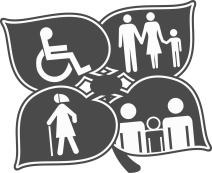 Cíle setkání jsou:Seznámení s výsledky průzkumu veřejného mínění v oblasti sociální a související problematiky. Uvedené hodnocení kvality života obyvatel naší obce je zpracováno na základě dotazníkového šetření, jež proběhlo v druhé polovině měsíce září 2012.Diskuze o tom, co v obci zlepšit pro seniory, osoby se zdravotním postižením, rodiny s dětmi a osoby v krizi.Debata, jak vylepšit a rozšířit kvalitu možných služeb na základě Vašich podnětů a návrhů.Debata o dalším rozvoji obce vč. návrhu na zvýšení poplatku za komunální odpad od roku 2013.Veřejná diskuse se uskuteční dne 13. prosince 2012 od 17:00 do 19:00 hodinv hospodě Na růžku v Kostelní LhotěTěším se na Vaši účast!                                                                         Tomáš Drobný, starosta obce
Setkání je realizováno v rámci projektu Komunitní plánování sociálních služeb na Podlipansko jež je financován z Evropského sociálního fondu, operační program Lidské zdroje a zaměstnanost.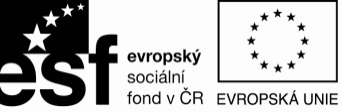 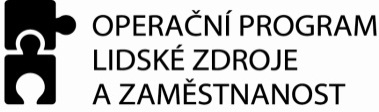 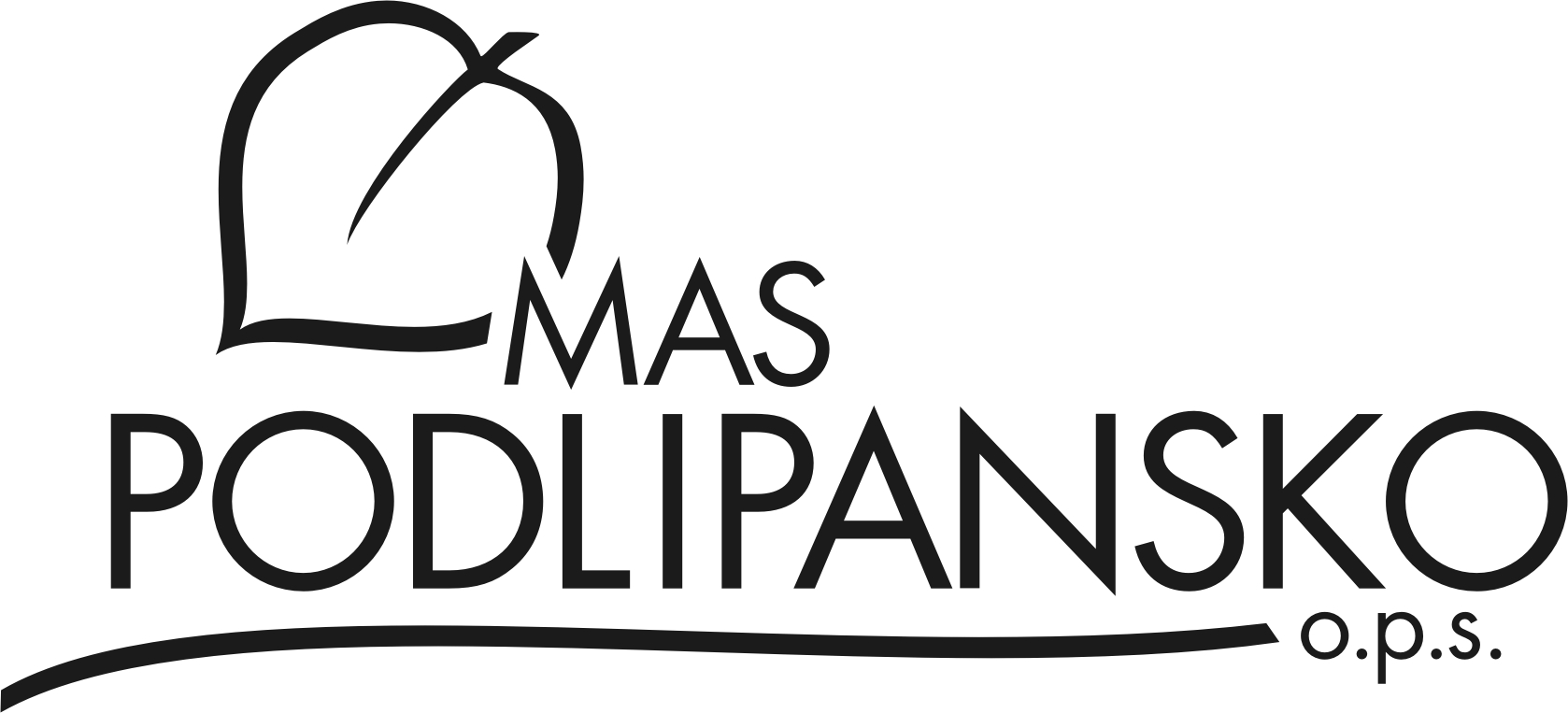 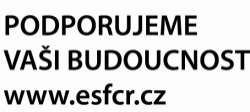 